Vloga za izdelavo izkaznice-živega-človekaVlagatelj:   Znan-kot (primer :janez) Iz-rodu (primer :novak) Čas-spočetja (primer 11.Rožnik 7485) :Spol (moški / ženska): Na-zemli: (primer c/o Celovška cesta [111]) : c/o (blizu Ljubljana [1000]) : blizu Številka varovalnega sporazuma (primer RA647188763SI) :Slika, avtograf in prstni odtis.
V spodnji kvadrat prilepite vašo sliko. Avtograf naj bo črne barve. Pečat oz prstni odtis rdeče barve. Prostor za sliko			Prostor za avtograf		    Prostor za pečatPrimer izkaznice:
 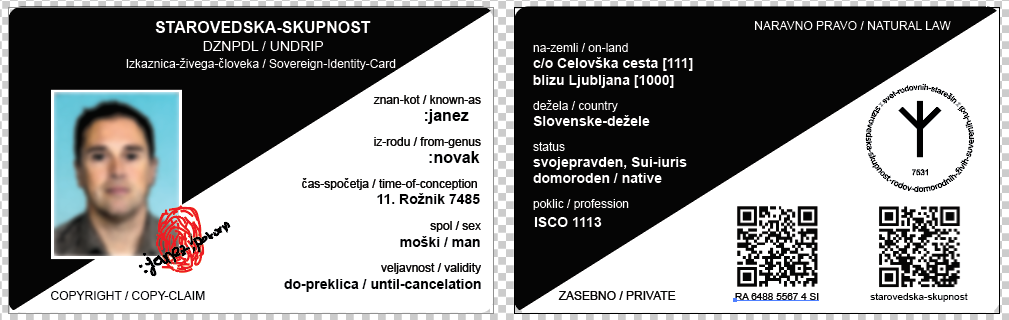 
Izpolnjeno in skenirano pošljite na e-poštni naslov skupnost@starovedskaskupnost.net, skupaj s kopijo Varovalnega-sporazuma, Izkaza-človeka, Izjave-da-živim, Rota z izjavo o omikanem sodelovanju. Cena kartice je objavljena na strani skupnosti, ki se jo poravna na predhodno dogovorjen način.Avtograf vlagatelja: 

Čas-vloge: 